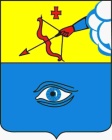 ПОСТАНОВЛЕНИЕ_22.06.2022__                                                                                                 № _29/13_ г. ГлазовОб организации и проведении общегородского праздника «День молодежи – 2022»В соответствии с распоряжением Президента Российской Федерации от 24.06.1993 года № 459 – рп  «О праздновании Дня молодежи», на основании Федерального закона от 06.10.2003 г. № 131-ФЗ «Об общих принципах организации местного самоуправления в Российской Федерации», Устава муниципального образования «Город Глазов», руководствуясь муниципальной программой «Реализация молодёжной политики», утвержденной постановлением Администрации города Глазова от 16.10.2019 г. № 9/5, муниципальной программой «Создание условий для развития физической культуры и спорта», утвержденной постановлением Администрации города Глазова от 31.10.2019 г. № 7/7, муниципальной программой «Комплексные меры противодействия немедицинскому потреблению наркотических средств в муниципальном образовании «Город Глазов», утвержденной постановлением Администрации города Глазова от 04.12.2019 г. № 7/10,ПОСТАНОВЛЯЮ:1.	Провести общегородской праздник «День молодежи - 2022» и установить дату и время проведения 24 июня 2022 года с 17.00 до 23.00 часов. 2.	Управлению культуры, спорта и молодежной политики Администрации города Глазова обеспечить организацию подготовки общегородского праздника «День молодежи - 2022».3.	Муниципальному бюджетному учреждению «Молодёжный центр» организовать проведение общегородского праздника.4.	Определить место и время проведения мероприятий общегородского праздника «День молодежи - 2022» в следующих границах:4.1. Площадь Свободы с 17.00 до 23.00 часов;4.2. Улица Кирова от перекрестка ул. Кирова и ул. Короленко до перекреста ул. Кирова и пл. Свободы с 17.00 до 19.00 часов;4.3. Улица К. Маркса, д. 55 с 17.00 до 23.00 часов.5.	Управлению экономики, развития города, промышленности, потребительского рынка и предпринимательства Администрации города Глазова организовать торговое обслуживание общегородского праздника, в местах проведения мероприятий праздника, указанных в п.4 настоящего постановления.6.	Рекомендовать Межмуниципальному отделу Министерства внутренних дел России «Глазовский» осуществить обеспечение общественного порядка и общественной безопасности в городе Глазове 24 июня 2022 года во время проведения общегородского праздника «День молодежи - 2022».7.	Рекомендовать средствам массовой информации города Глазова организовать публикацию материалов, посвященных общегородскому празднику «День молодежи - 2022».8.	Настоящее постановление подлежит официальному опубликованию. 9.	Контроль за исполнением настоящего постановления возложить на заместителя Главы Администрации города Глазова по социальной политике О.В. Станкевич.Администрация муниципального образования «Город Глазов» (Администрация города Глазова) «Глазкар» муниципал кылдытэтлэн Администрациез(Глазкарлэн Администрациез)Глава города ГлазоваС.Н. Коновалов